JOSEPH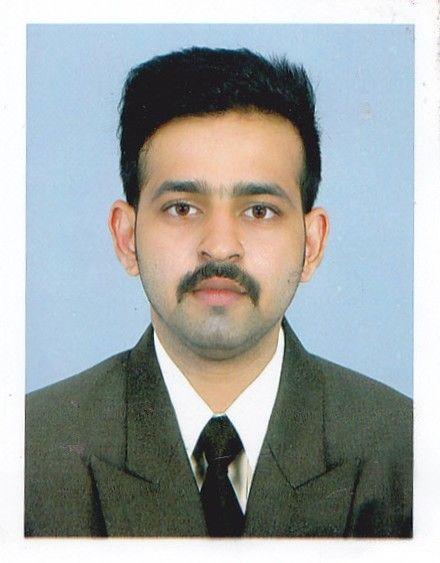 JOSEPH.348997@2freemail.com   Objective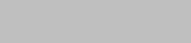 I aspire to obtain a challenging career in a reputed company to enhance my skills and knowledge, transform them to become an asset for the organization’s growth and development.Synopsis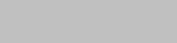 A highly motivated business management graduate Significant knowledge and interest in business development Educational Qualification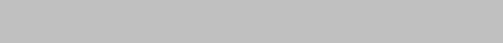 Computer Skills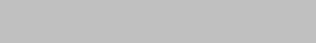 Ms-office Previous Experience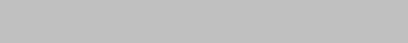 Worked as Guest Relation Executive in Food Mall ,Multi Cuisine Restaurant, Thrissur ,Kerala. June 2015-Dec 2016 Worked as Tele Verification Agent in Reliance Jio Telecom ,Aegis ltd, Banglore ,Karnataka. Jan 2016 - Jan 2017 Hobbies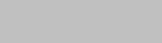 listening to music Photography Travelling Surfing Riding Industrial Visits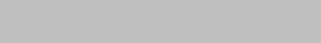 PARLE PRODUCTS PVT LTD(BANGALORE) Personal Profile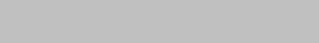 Declaration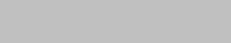 I hereby declare that the information given here with is correct to my knowledge and I will responsible for any discrepancy.​ QualificationUniversity/BoardYearPercentageBBAManipal University201560%10+2Carmel Central school valapad;201151.00%Thrissur,KeralathSt joseph’s English medium H S S,200980.00%10​St joseph’s English medium H S S,200980.00%(Eravu)Thrissur,KeralaDate of Birthth​Sept. 1992Date of Birth28​Sept. 1992SexMaleMaleMarital StatusSingleSingleNationalityIndianIndianLanguages KnownEnglish, Hindi, Malayalam, Tamil,English, Hindi, Malayalam, Tamil,KannadaKannada